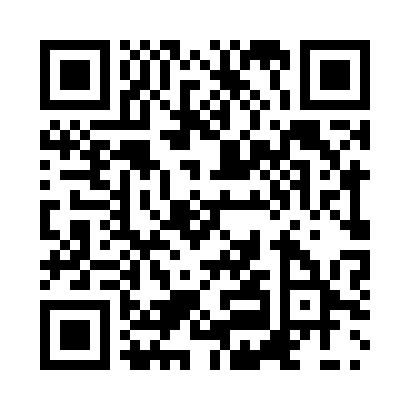 Prayer times for Mandra, BangladeshWed 1 May 2024 - Fri 31 May 2024High Latitude Method: NonePrayer Calculation Method: University of Islamic SciencesAsar Calculation Method: ShafiPrayer times provided by https://www.salahtimes.comDateDayFajrSunriseDhuhrAsrMaghribIsha1Wed4:055:2511:563:226:277:482Thu4:045:2511:563:216:287:493Fri4:035:2411:563:216:287:494Sat4:025:2311:563:216:297:505Sun4:015:2311:563:206:297:516Mon4:015:2211:563:206:307:517Tue4:005:2111:563:206:307:528Wed3:595:2111:563:206:317:539Thu3:585:2011:563:196:317:5310Fri3:585:2011:563:196:327:5411Sat3:575:1911:563:196:327:5512Sun3:565:1911:553:196:337:5513Mon3:555:1811:553:186:337:5614Tue3:555:1811:553:186:337:5715Wed3:545:1711:553:186:347:5716Thu3:535:1711:563:186:347:5817Fri3:535:1611:563:186:357:5918Sat3:525:1611:563:176:357:5919Sun3:525:1611:563:176:368:0020Mon3:515:1511:563:176:368:0121Tue3:515:1511:563:176:378:0122Wed3:505:1511:563:176:378:0223Thu3:505:1411:563:176:388:0324Fri3:495:1411:563:176:388:0325Sat3:495:1411:563:176:398:0426Sun3:485:1311:563:166:398:0427Mon3:485:1311:563:166:408:0528Tue3:475:1311:563:166:408:0629Wed3:475:1311:573:166:418:0630Thu3:475:1311:573:166:418:0731Fri3:465:1211:573:166:418:08